Волшебный сундучок осениЕсли на деревьях листья пожелтели,Если в край далекий птицы улетели,Если небо хмурое, если дождик льется,Это время года осенью зовется.Давно отцвели цветы, падают листья, птицы молчат, лес  пустеет и затихает. Осень. Но осень нас радует обилием плодов, тишиной и спокойствием, осенью хорошо работается. Осенью хорошо фантазируется. Можно из опавших листьев сделать букет, из овощей и фруктов- забавные поделки. В октябре в нашем детском саду проходила выставка «Волшебный сундучок осени». Родителям своей группы мы предложили принять в ней участие. И вот что из этого получилось:Коллектив воспитателей группы «Ягодки» благодарит родителей , принявших участие в выставке:Бушмелёву М.А., Шмакову В.Н., Григорьеву Т.Б., Косякову А.В., Ушакову Е.А., Златову Ю.В., Матвееву С.Н., Зенкову А.Н., Девятьярову М.В., Неустроеву Е.Л., Черепанову Ю.А.Большое спасибо!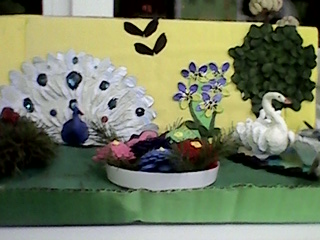 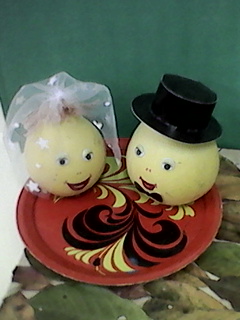 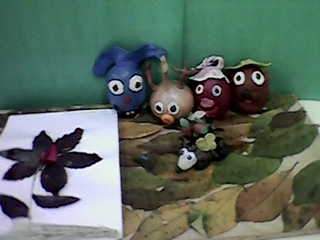 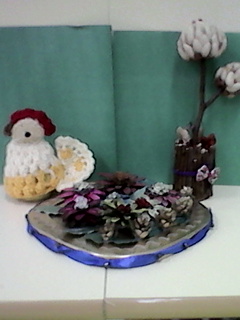 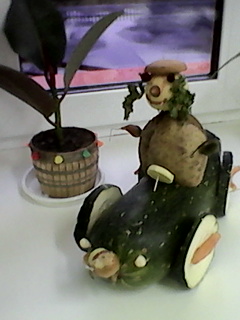 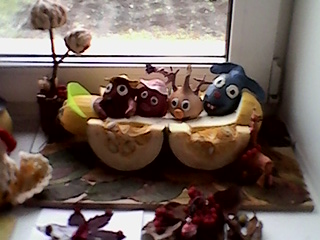 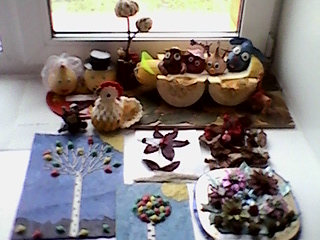 